Church Membership FormTo be a member of a church is to make a promise to live according to the Bible and to support the work of the congregation. In the Bible, this is called a covenant. Every Christian is part of the church as an organism (the spiritual body of Christ) but only through a covenant can someone be part of the church as an organisation. At St Clement’s, we seek to be a community not for ourselves but for others. To become a member therefore means becoming a provider of God’s love and care for others. Please fill in the below form for enrolment on the Church Electoral Roll of the Parish of St Clement’s Higher Openshaw. I declare that: I am baptised and am aged 16 or over I live in the parish or have habitually attended public worship during the period of sixth months prior to my enrolment I believe the doctrines of Christianity, expressed in The Apostles’ Creed, The Ten Commandments and The Lord’s Prayer I believe that the Bible is the Word of God and has ultimate authority in all matters of faith and conduct I declare that the above is true and apply for inclusion on the Church Electoral Roll of the parish. Signed: Date: Data Consent Form I allow any photographs or videos which I appear in to be used in/on St Clement’s publications, website and social media: ☐ Yes
☐ NoFor parents/legal guardians only:
I allow any photographs or videos which my child(ren) appear(s) in to be used in/ on St Clement’s publications, website and social media: ☐ Yes
☐ NoPrinted name(s) of child(ren):Mailing list I would like to be added to the St Clement’s Church Mailchimp mailing list in order to receive the weekly Community Life email. I consent to my email address being added to this list. ☐ Yes
☐ NoSigned: Date: Please return your completed form to the church office. 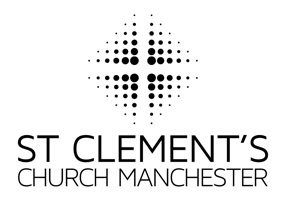 St Clement’s Church Officehello@stclementschurchmanchester.org07737915353www.stclementschurchmanchester.orgFull Name AddressContact telephone numberContact email address